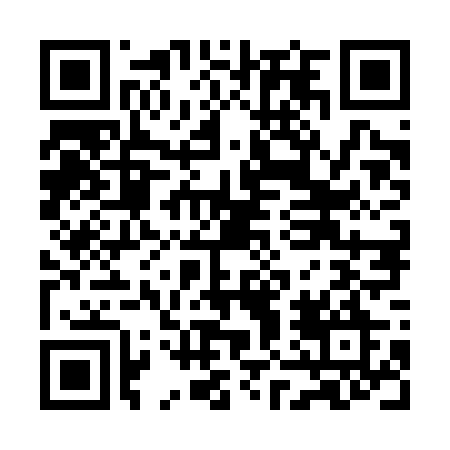 Ramadan times for Le Vasseur, FranceMon 11 Mar 2024 - Wed 10 Apr 2024High Latitude Method: Angle Based RulePrayer Calculation Method: Islamic Organisations Union of FranceAsar Calculation Method: ShafiPrayer times provided by https://www.salahtimes.comDateDayFajrSuhurSunriseDhuhrAsrIftarMaghribIsha11Mon6:116:117:201:094:186:586:588:0812Tue6:096:097:181:094:197:007:008:0913Wed6:076:077:161:084:207:027:028:1114Thu6:056:057:141:084:217:037:038:1215Fri6:036:037:121:084:227:057:058:1416Sat6:006:007:101:084:237:067:068:1617Sun5:585:587:081:074:247:087:088:1718Mon5:565:567:051:074:247:097:098:1919Tue5:545:547:031:074:257:117:118:2120Wed5:515:517:011:064:267:137:138:2221Thu5:495:496:591:064:277:147:148:2422Fri5:475:476:571:064:287:167:168:2623Sat5:455:456:551:054:297:177:178:2724Sun5:425:426:521:054:307:197:198:2925Mon5:405:406:501:054:317:207:208:3126Tue5:385:386:481:054:327:227:228:3227Wed5:355:356:461:044:337:237:238:3428Thu5:335:336:441:044:337:257:258:3629Fri5:315:316:421:044:347:277:278:3830Sat5:285:286:401:034:357:287:288:3931Sun6:266:267:372:035:368:308:309:411Mon6:246:247:352:035:378:318:319:432Tue6:216:217:332:025:378:338:339:453Wed6:196:197:312:025:388:348:349:464Thu6:176:177:292:025:398:368:369:485Fri6:146:147:272:025:408:378:379:506Sat6:126:127:252:015:418:398:399:527Sun6:106:107:232:015:418:408:409:548Mon6:076:077:202:015:428:428:429:559Tue6:056:057:182:015:438:448:449:5710Wed6:036:037:162:005:448:458:459:59